Телефоны экстренного реагированияТелефоны правообладателя, аварийно-спасательной службы правоохранительных органов и органов безопасности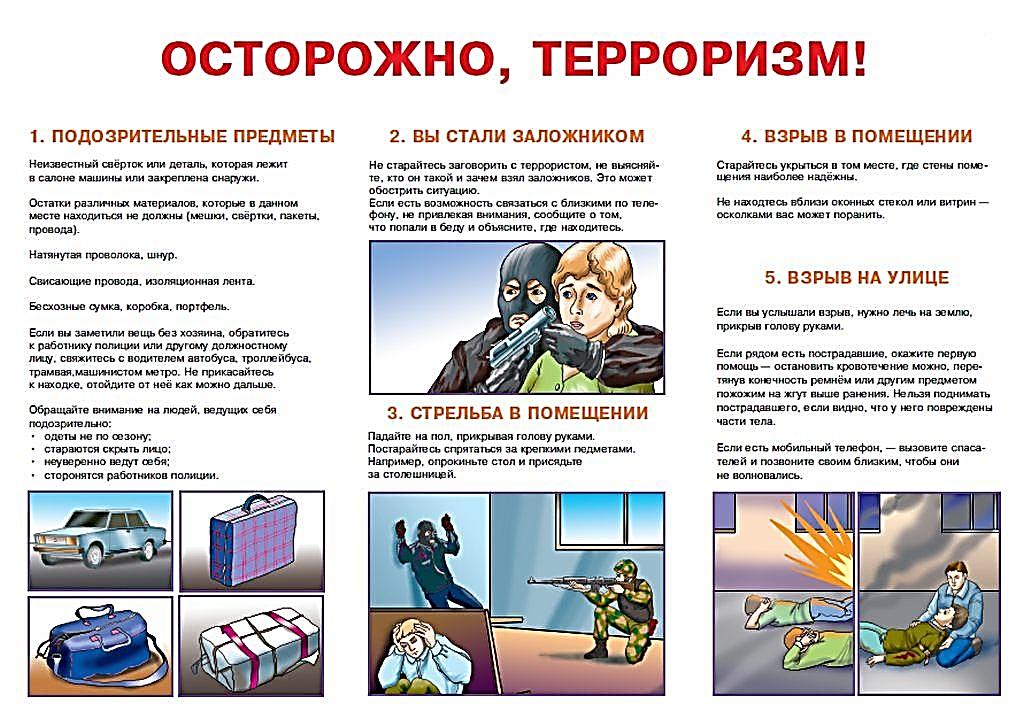 1. ПОДОЗРИТЕЛЬНЫЕ ПРЕДМЕТЫНеизвестный сверток или деталь, которая лежит в салоне машины или закреплена снаружи. 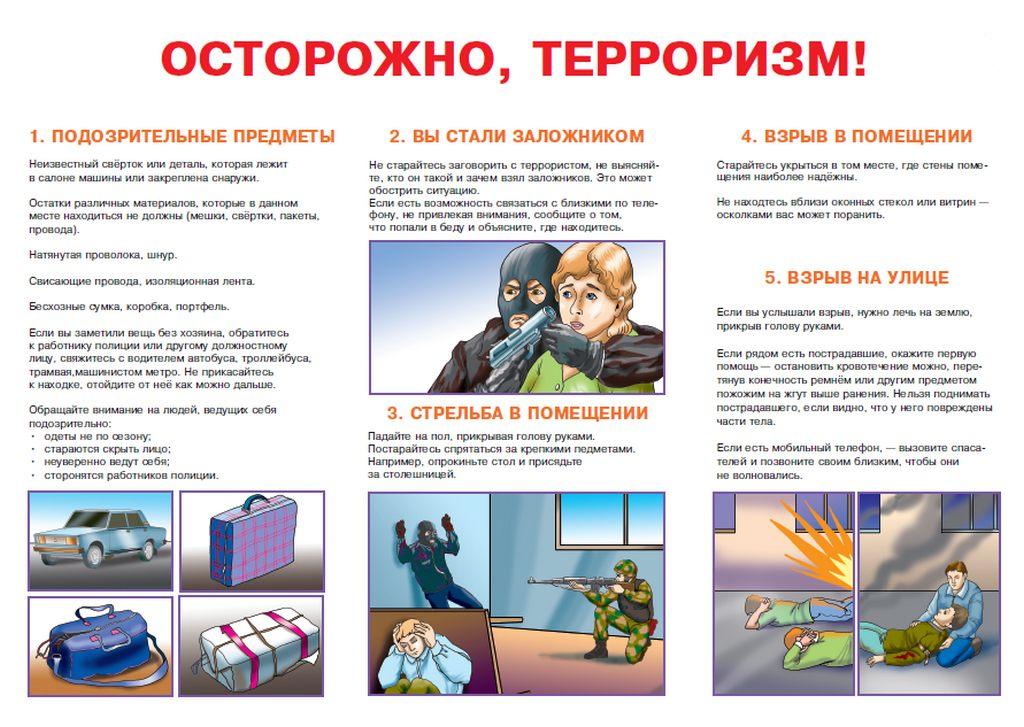 Остатки различных материалов, которые в данном месте находиться не должны (мешки, свертки, пакеты, провода).Натянутая проволока, шнур.Свисающие провода, изоляционная лента. Бесхозная сумка, коробка, портфель.Если вы заметили вещь без хозяина, обратитесь к работнику полиции или другому должностному лицу, свяжитесь с водителем автобуса, троллейбуса, трамвая, машинистом метро. Не прикасайтесь к находке, отойдите от нее как можно дальше.Обращайте внимание на людей, ведущих себя подозрительно:Одеты не по сезону;Стараются скрыть лицо;Неуверенно ведут себя;Сторонятся работников полиции.2. ВЫ СТАЛИ ЗАЛОЖНИКОМНе старайтесь заговорить с террористом, не выясняйте, кто он такой и зачем взял заложников. Это может обострить ситуацию.Если есть возможность связаться с близкими по телефону, не привлекая внимания, сообщите о том, что попали в беду и объясните, где находитесь.3. СТРЕЛЬБА В ПОМЕЩЕНИИПадайте на пол, прикрывая голову руками. Постарайтесь спрятаться за крепкими предметами. Например, опрокиньте стол и присядьте за столешницей.4. ВЗРЫВ В ПОМЕЩЕНИИСтарайтесь укрыться в том месте, где стены помещения наиболее надежны. Не находитесь вблизи оконных стекол или витрин – осколками вас может поранить. ВЗРЫВ НА УЛИЦЕЕсли вы услышали взрыв, нужно лечь на землю, прикрыв голову руками.Если рядом есть пострадавший, окажите первую помощь – остановить кровотечение можно, перетянув конечность ремнем или другим предметом похожим на жгут выше ранения. Нельзя поднимать пострадавшего, если видно, что  у него повреждены части тела. Если есть мобильный телефон, вызовите спасателей и позвоните своим близким, чтобы они не волновались.Оператор сотовой связиЭкстренная службаЭкстренная службаЭкстренная службаПримечаниеПожарная охрана01Полиция           02Скорая помощь             03Любой оператор101102103Звонок бесплатныйЕдиная диспетчерская служба(ЕДДС)112 или 4-44-44Единая диспетчерская служба(ЕДДС)112 или 4-44-44Единая диспетчерская служба(ЕДДС)112 или 4-44-44Единая диспетчерская служба(ЕДДС)112 или 4-44-44Единая диспетчерская служба(ЕДДС)112 или 4-44-44Управления делами Правительства ЯНАО8(34922) 2-27-17ГУ «ПТО УД ЯНАО» (правообладатель)8(34922) 2-22-172-23-73, 2-23-47Аварийная служба по тепло-водоснабжению, АО «Салехардэнерго»4-21-204-32-19Аварийная газовая служба04 (104)Аварийная служба по муниципальным жилым домам050Аварийная служба по сетям теплоснабжения4-32-19Аварийная служба по сетям электроснабжения4-30-14Ямалспас8 (34922) 4-39-57Национальный антитеррористический комитетwww.nak.fsb.ruОтдел Росгвардии по ЯНАО: дежурная часть8 (34922) 3-48-70 (круглосуточно)ОМВД России по г. Салехард: дежурная часть8 (34922) 3-56-03Если Вам стало известно о совершённом или готовящимся преступлении, немедленно сообщите об этом в органы ФСБ или МВД месту жительства либо по телефону доверия. Телефоны доверия Отдела по ЯНАО РУФСБ России по Тюменской области: 8 (34922) 4-15-68, 8-902-827-38-30 (круглосуточно).